Vertiefungskurs Mathematik 12Arbeitsblatt: Zeichnerische Darstellung komplexer Wurzeln1) Darstellung komplexer EinheitswurzelnGesucht sind alle Lösungen der Gleichung  in C.Beispiel 1: n = 3  Beachte: Das Wurzelziehen die Umkehrung vom Potenzieren und es gilt:  Die gesuchten Wurzeln haben die Form: Wenn man eine Zahl zk gefunden hat, dann kann man die Probe machen:                                     Somit gilt für k:   Tipp: Der Winkel einer komplexen Zahl ist nicht eindeutig, es gilt z.B. Wir wollen die komplexen Lösungen in der Gaußschen Zahlenebene darstellen: 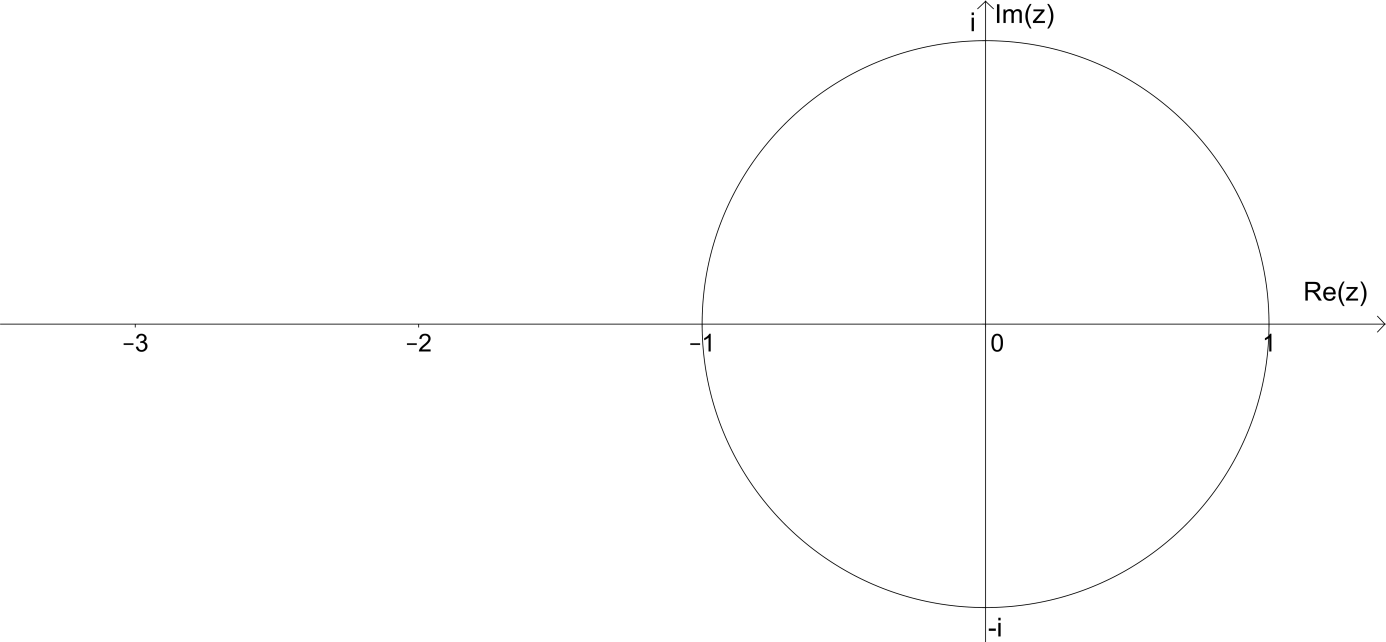 Beispiel 2: n = 4  Die gesuchten Wurzeln haben wieder die Form: Wenn man eine Zahl zk gefunden hat, dann kann man die Probe machen:                                     Somit gilt für k:   Wir wollen die komplexen Lösungen in der Gaußschen Zahlenebene darstellen: Beispiel 3: n = 5  Die gesuchten Wurzeln haben wieder die Form: Wenn man eine Zahl zk gefunden hat, dann kann man die Probe machen:                                     Somit gilt für k:  Wir wollen die komplexen Lösungen in der Gaußschen Zahlenebene darstellen:2) Darstellung der Lösungen der Gleichung  mit Beispiel 1: n = 3  Die gesuchten Wurzeln haben die Form: Wenn man eine Zahl zk gefunden hat, dann kann man die Probe machen:                                     Somit gilt für k:   Tipp: Der Winkel einer komplexen Zahl ist nicht eindeutig, es gilt z.B. Wir wollen die komplexen Lösungen in der Gaußschen Zahlenebene darstellen: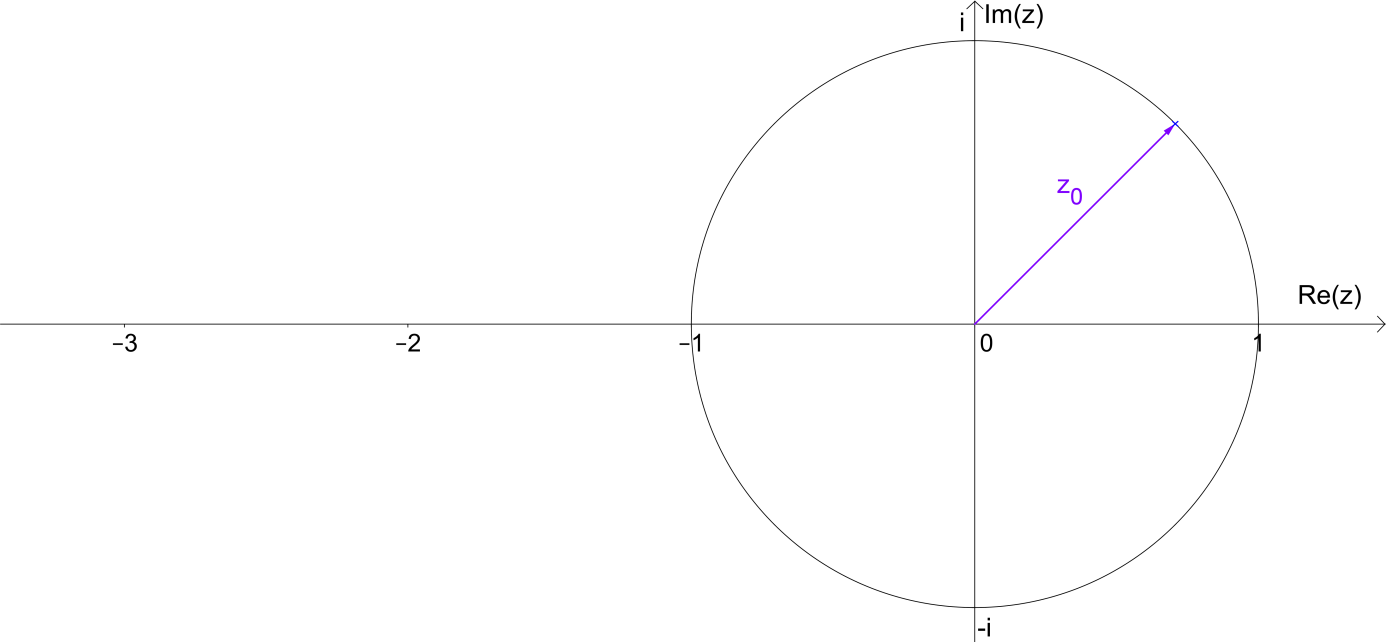 Wie hängen die beiden Darstellungen für n = 3 zusammen? (Vergleiche!)Beispiel 2: n = 5  Die gesuchten Wurzeln haben die Form: Wenn man eine Zahl zk gefunden hat, dann kann man die Probe machen:                                     Somit gilt für k:   Tipp: Der Winkel einer komplexen Zahl ist nicht eindeutig, es gilt z.B. Wir wollen die komplexen Lösungen in der Gaußschen Zahlenebene darstellen: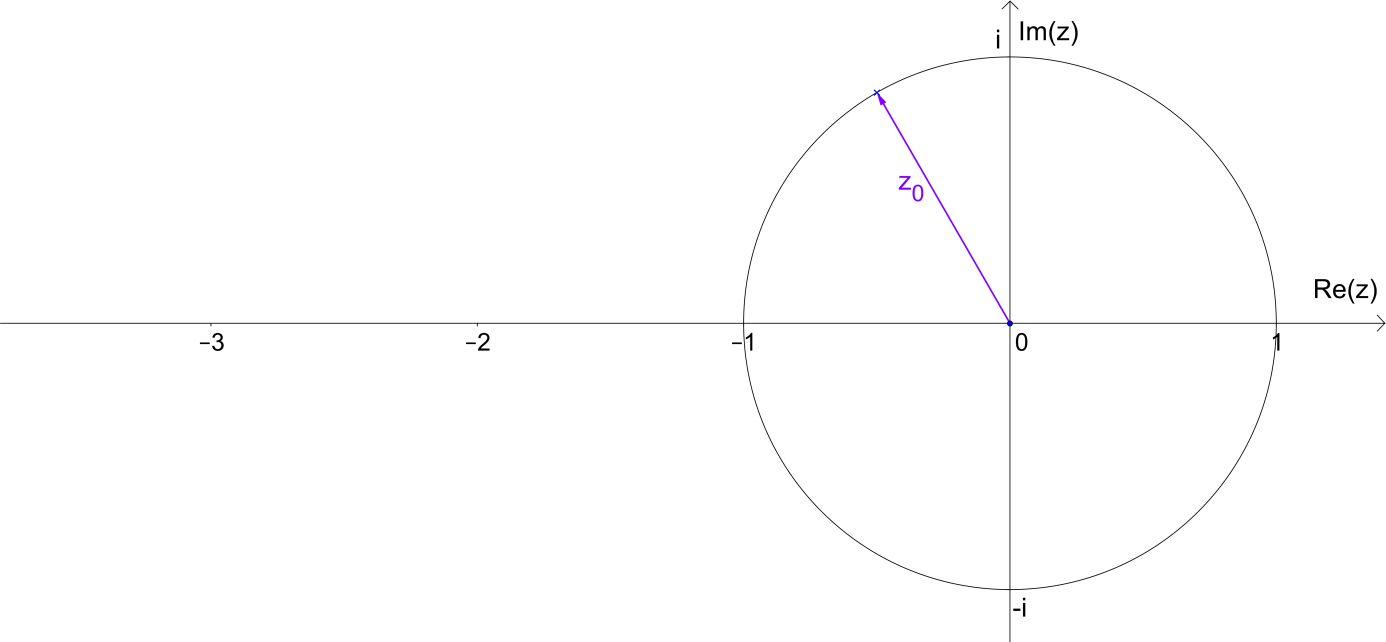 Wie hängen die beiden Darstellungen für n = 5 zusammen? (Vergleiche!)Wie erhält man allgemein alle Lösungen der Gleichung  in C?